ІХ Всеукраїнський хоровий фестиваль – конкурс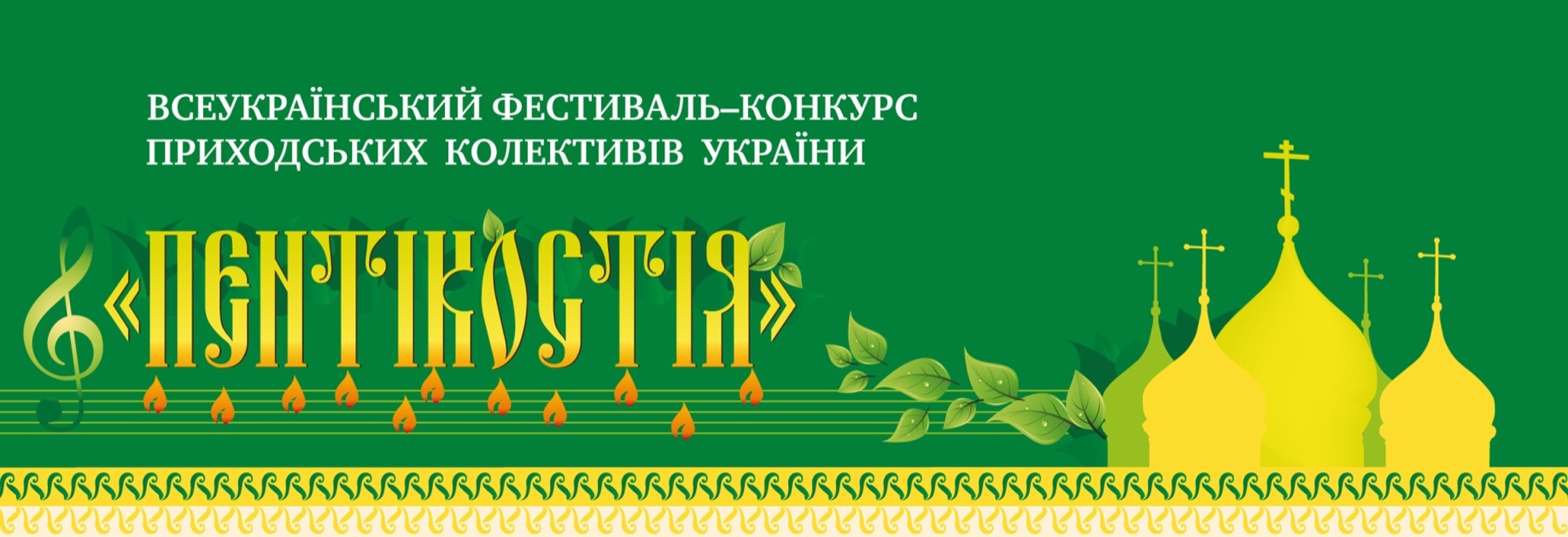 духовної та автентичної музики  «ПЕНТІКОСТІЯ»16-18 червня  2019 рокуЗапрошуємо співочі колективи: Професійні
Аматорські
Колективи приходів та недільних шкіл Українидо участі у ІХ Всеукраїнському хоровому фестивалі-конкурсі «Пентікостія»,який був започаткований з благословенняБлаженнішого Митрополита Київського та всієї України Володимира.Нині проходить за інформаційної підтримки Міністерства культури України
БФ «Фонд Пам’яті Блаженнішого Митрополита Володимира» 
Ціль проведенняЗнайомство з духовною православною музикою різних епох, різних композиторів;Стимулювання покращення хорового приходського співу;Обмін досвідом. Дати проведення: 

16-18 червня 2019 рокуМісце проведення:Національний заповідник «Софія Київська»
Національна Філармонія України 
Спасо-Преображенський собор (Теремки-2)
Конференц зала готелю «FAVOR»
Номінації:Мала форма (до 8 осіб)Ансамблі (8 – 16 осіб) Камерні хори (16 – 24 осіб)Хори (24 і більше осіб)Вікових обмежень щодо участі у фестивалі-конкурсі немаєПрофесійні хорові колективиАматорські хорові колективи Колективи приходів та недільних шкілМають бути виконані   чотири твори:Духовний православний твір українського композитора-класика;Духовний православний твір сучасного композитора;Монодія (знаменного, грецького (або інш.) розспіву) Твір за вибором.Вітається різноманітність програми, новаторство виконання Тривалість виконання програми до 15 хвилин.Нововведення! Вперше! Хори-учасники мають можливість спілкування із членами журі одразу після виступуЖурі мають право задати ряд професійних запитань регенту та хору - конкурсантуРегент  та хор - конкурсант має право задати низку професійних запитань членам Вельмишановного журі. 
Нагороди
Колективи-учасники визначаються за результатами прослуховування. Учасники нагороджуються: дипломами лауреата І-ІІ-ІІІ ступенів. Кожен колектив отримує диплом учасника.Інші нагороди:Диплом за нове бачення інтерпретації; Диплом глядацької симпатії.Спеціальні преміїСпеціальним рішенням Організатор, Оргкомітет, Журі Фестивалю-конкурсу мають право заохотити додатково цінним призом будь-кого з учасників; Благодійники за погодженням  Оргкомітету Фестивалю-конкурсу можуть впровадити номінації,  додатково заохотити цінними призами учасників за своїм вибором.Порядок та термін реєстрації Для участі у фестивалі необхідно надіслати заявку не пізніше 31 травня 2019 року електронною поштою  pentikostia@ukr.net або da_kir@ukr.netЗаявку можна отримати у координаторів фестивалю-конкурсу, або соціальній мережі www.facebook.com (пентікостія) - https://www.facebook.com/pentikostia/ Оргкомітет зобов’язується повідомити про отримання заявки учасника. 
Вразі не отримання підтвердження, треба учаснику зателефонувати до орг. комітету фестивалю!!!Заявка, підписана керівником (регентом) колективу, є свідченням про те, що колектив-учасник згоден з умовами положення про фестиваль-конкурс і буде їх дотримуватись.Більш детальну інформацію можна отримати за телефонами: (+38) 067 738 40 83, (+38) 050 417 67 47.